SCHEDA DI ADESIONE AL SERVIZIO “VACANZE VOLONTARIATO” – ESTATE 2022Pubblica Assistenza CROCE VERDE VILLA ROSA DATI PUBBLICA ASSISTENZA DI APPARTENENZADATI PERSONALIInformativa ai sensi del Regolamento UE GDPR 2016/679. In base a quanto disposto dalla normativa vigente sulla privacy la Pubblica Assistenza CROCE VERDE Villa Rosa di Martinsicuro garantisce la massima riservatezza dei dati da Lei comunicati. Gli stessi saranno usati esclusivamente per le attività operative dell’associazione. Firma per consenso________________________________Da allegare alla presente: documento di riconoscimento valido, certificazione BLS, BLSD, attestazione vaccino anti covid 19.Data 		Firma Volontario   	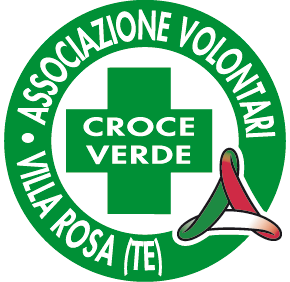 “CROCE VERDE”Pubblica Assistenza OnlusTraversa Via Fabio Filzi snc
64010 Villa Rosa di Martinsicuro (TE)
 Tel. 0861/710200 C.F. 00706060670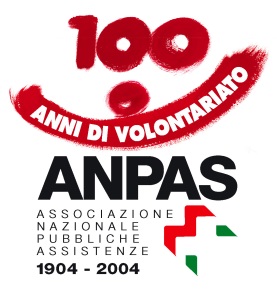 